 ZAHTJEV ZA ODOBRENJE PRVE REGISTRACIJE IGRAČA/IGRAČICE(koji nikada nisu bili registrirani) Ovaj obrazac primjenjuje se na igrače/igračice starije od 10 godina:   1. DRŽAVLJANE RH ROĐENE I/ILI S PREBIVALIŠTEM U INOZEMSTVU     2. NEDRŽAVLJANE RH ZA DRŽAVLJANE RHZA NEDRŽAVLJANE RHROK ZA PODNOŠENJE ZAHTJEVA: Zahtjev je potrebno dostaviti HNS-u do roka navedenog u dokumentu:„Prijelazni rokovi i drugi rokovi HNS-a za registraciju igrača i igračica iz inozemstva“, koji je dostupan na sljedećoj poveznici:  https://hns.family/dokumenti/medjunarodni-transferi/ 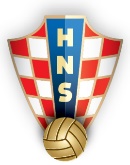 HRVATSKI NOGOMETNI SAVEZ -  Odjel za međunarodne poslove                                            Obrazac 2Ulica grada Vukovara 269 A, 10 000 Zagrebtelefon: 01/ 2361 555 - email: international@hns.familyIme(na) igrača/igračice:Prezime(na) igrača/igračice:Datum rođenja:Mjesto rođenja: Država:Mjesto posljednjeg prebivališta u inozemstvu: Država:Državljanstvo(a):Naziv i sjedište kluba podnositelja zahtjeva:Telefon/mobitel:Službena email adresa kluba:Status u kojem će igrač/igračica biti registriran(a):   amater   profesionalacPotpis igrača/igračice u znak suglasnosti sa zahtjevom:Potpis zakonskog zastupnika igrača/igračice(za mlađe od 18 godina):Ime i prezime odgovorne osobe kluba, funkcija:Potpis odgovorne osobe i pečat kluba:Datum podnošenja zahtjeva:ZAHTJEVU JE OBVEZNO PRILOŽITI sljedeće dokumente:(zahtjev i obvezne dokumente neophodno je dostaviti u prilogu jednog emaila, kao zasebne dokumente isključivo u PDF obliku) MLAĐE od 18 godina: Izjava roditelja kojom potvrđuje da igrač/igračica nikada nije bio/bila registriran(a) za niti jedan inozemni kao ni domaći nogometni klub/ženski nogometni klub/malonogometni klub/ženski malonogometni klub (ovisno o vrsti kluba za koji se želi registrirati); Dokaz o državljanstvu (kopija putovnice ili osobne iskaznice);Izvod iz matične knjige rođenih ili rodni list.  STARIJE od 18 godina:Izjava igrača/igračice kojom potvrđuje da nikada nije bio/bila registriran(a) za niti jedan inozemni kao ni domaći nogometni klub/ženski nogometni klub/malonogometni klub/ženski malonogometni klub (ovisno o vrsti kluba za koji se želi registrirati); Dokaz o državljanstvu (kopija putovnice ili osobne iskaznice).          MLAĐE od 18 godina: Primjenjuje se Članak 19 FIFA-inog Pravilnika o statusu i transferima igrača te Članak 30 FIFA-inog Pravilnika o postupcima Nogometnog suda. Postupak i dokumenti koji se obvezno prilažu ovom zahtjevu dostupni su na sljedećoj poveznici: https://hns.family/dokumenti/medjunarodni-transferi/ (Transferi maloljetnih igrača) STARIJE od 18 godina:Izjava igrača/igračice kojom potvrđuje da nikada nije bio/bila registriran(a) za niti jedan inozemni kao ni domaći nogometni klub/ženski nogometni klub/malonogometni klub/ženski malonogometni klub (ovisno o vrsti kluba za koji se želi registrirati);Dokaz o državljanstvu (kopija putovnice ili osobne iskaznice).